Нормативные правовые документы федерального, регионального и муниципального уровней, регулирующие вопросы организации горячего питания          1. Послание Президента Российской Федерации от 15 января 2020 года   № Пр-113, предусматривающим поэтапный переход с 1 сентября 2020 года до  1 сентября 2023 года на организацию бесплатного здорового горячего питания для обучающихся 1-4 классов, осваивающих образовательные программы начального общего образования, а также предоставления государственной поддержки за счет средств федерального и краевого бюджета на эти цели.	     2. Федеральный закон Российской Федерации от 29.12.2012 № 273-ФЗ «Об образовании в Российской Федерации».	     3. Постановление Главного государственного санитарного врача Российской Федерации от 23 июля 2008 года № 45 «Об утверждении СанПиН 2.4.5.2409-08» «Санитарно-эпидемиологические требования к организации питания обучающихся в общеобразовательных учреждениях, учреждениях начального и среднего профессионального образования».	     4. Постановление главы администрации (губернатора) Краснодарского края от 5 октября 2015 года № 939. «Об утверждении государственной программы Краснодарского края «Развитие образования».	     5. Постановление администрации муниципального образования Щербиновский район от 2 марта 2020 года № 149 «Об утверждении Порядка обеспечения питанием обучающихся в общеобразовательных организациях муниципального образования Щербиновский район за счет бюджетных ассигнований бюджета муниципального образования Щербиновский район».	     6. Постановление администрации муниципального образования Щербиновский район от 25 ноября 2019 года № 641 «Об утверждении Порядка по обеспечению бесплатным двухразовым питанием обучающихся с ограниченными возможностями здоровья в муниципальных общеобразовательных организациях муниципального образования Щербиновский район».Организация горячего питания обучающихся в школеОрганизация горячего питания обучающихся в школеУважаемые родители!         В целях выполнения пункта 5а перечня поручений по реализации Послания Президента Российской Федерации от 15 января 2020 года № Пр-113, предусматривающим поэтапный переход с 1 сентября 2020 года до 1 сентября 2023 года на организацию бесплатного здорового горячего питания для обучающихся 1-4 классов, осваивающих образовательные программы начального общего образования, а также предоставления государственной поддержки за счет средств федерального и краевого бюджета, с 1 сентября обучающиеся 1-4 классов обеспечены бесплатным горячим питанием, обучающиеся первой смены обеспечиваются бесплатным завтраком, обучающиеся второй смены бесплатным обедом, введено единое меню.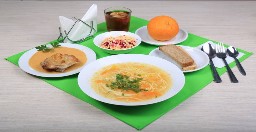 Меню для обучающихся 1-4 классов.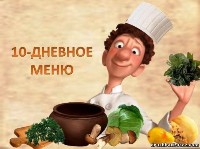 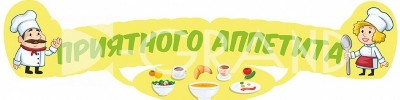 